Министерство образования и науки Волгоградской областиФГБОУ ВПО «Волгоградский государственный социально-педагогический университет»Кафедра психологии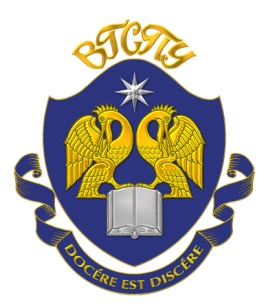 ИНФОРМАЦИОННОЕ ПИСЬМОГородской научно-практический семинар«Системно-феноменологический подход в консультировании семьи»семинар состоится14 мая 2015 г  с 15.00 до 17.00 ч.  в Волгоградском государственном социально-педагогическом университете, на кафедре психологии, ауд. 3-13. Ведущий семинара – Нецветайлова Е.Н., старший преподаватель кафедры психологииЦелью научно-практического семинара является знакомство с системно-феноменологическим подходом в работе с семьей.Основные направления обсуждаемых вопросов научно-практического семинара:источники метода семейных расстановокосновные принципы системно-феноменологического подхода в консультированиисемейные расстановки  Б. ХеллингераК участию в мероприятии приглашаются: учителя и методисты муниципальных образовательных организаций города Волгограда и Волжского, психологи, специалисты по социальной работе, преподаватели кафедр ВГСПУ.Оргкомитет семинара:председатель – Зотова Н.Г., канд. пед. наук, доцент кафедры психологии;заместитель председателя – Макарова А.Н., канд. пед. наук, доцент кафедры психологии;секретарь оргкомитета – Максикова Д.А., зав. кабинетом кафедры психологии.члены оргкомитета:Симонова Л.Б., канд. пед. наук, доцент кафедры психологии;Плотникова Н.Н., канд. психол. наук, доц. кафедры психологии;Севостьянов Ю.О., канд. психол. наук, доц. кафедры психологии.